PENGARUH PENERAPAN AKUNTANSI MANAJEMEN LINGKUNGAN DAN STRATEGI BISNIS TERHADAP INOVASI PRODUK(Studi pada PT Bio Farma (Persero)) SKRIPSIDiajukan Untuk Memenuhi Syarat Sidang Skripsi Guna Memperoleh Gelar Sarjana EkonomiDisusun Oleh:Asfari Hanindya Rahayu134020205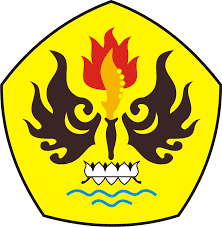 PROGRAM STUDI AKUNTANSIFAKULTAS EKONOMI DAN BISNISUNIVERSITAS PASUNDANBANDUNG2017